Table of Contents Practice KeyDirections:  Key the Table of Contents below using tab leaders in MS. Word.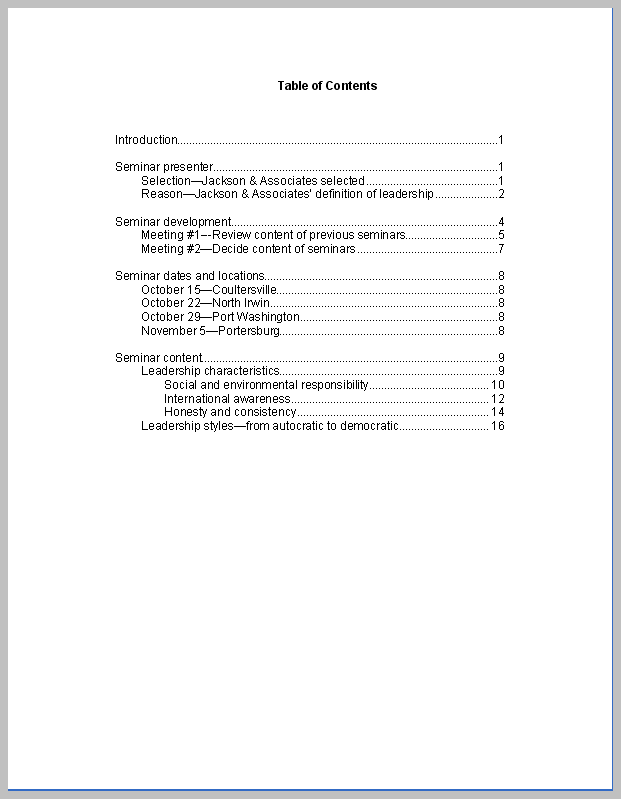 